Сизинские вести №2531.07.2019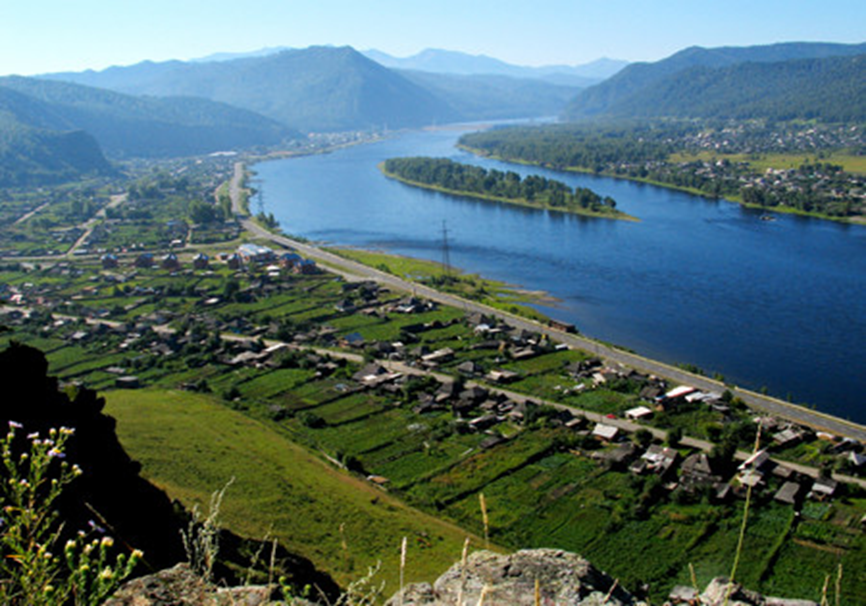 	Газета распространяется бесплатно*Орган издания Муниципальное образование «Сизинский сельсовет»СЕГОДНЯ В НОМЕРЕ:1.Постановление №129 ………………………………………………………… .…..….…….. стр.2  2. Постановление №130 ………………………………………………………… .…..….……...стр.6  3. День поселка Красный Хутор………………………………………………………………. .стр.7РОССИЙСКАЯ ФЕДЕРАЦИЯШУШЕНСКИЙ РАЙОН КРАСНОЯРСКИЙ КРАЙАДМИНИСТРАЦИЯ СИЗИНСКОГО СЕЛЬСОВЕТАПОСТАНОВЛЕНИЕ от 30 июня 2019 г.                     с. Сизая                                     № 130«Об утверждении Положения о проведении открытых сельских соревнований по мини-футболу в рамках проведенияЯрыгинского фестиваля»     В соответствии с Федеральным законом от 06.10.2003 № 131-ФЗ «Об общих принципах организации местного самоуправления в Российской Федерации», в соответствии с уставом Сизинского сельсовета                                            ПОСТАНОВЛЯЮ:Утвердить Положение о проведении открытых сельских соревнований по мини-футболу, согласно приложению № 1, в рамках проведения Ярыгинского фестиваля» 17.08.2019.Опубликовать настоящее постановление в газете «Сизинские вести» и разместить на официальном сайте администрации Сизинского сельсовета в информационно-телекоммуникационной сети «Интернет».Настоящее постановление вступает в силу с момента его опубликования.Контроль за исполнением настоящего постановления оставляю за собой.Глава Сизинского сельсовета                              Т. А. Коробейникова ПОЛОЖЕНИЕ
о проведении о проведении открытых сельских соревнований по мини-футболу в рамках проведения Ярыгинского фестиваля»  среди мужских команд1. ОБЩИЕ ПОЛОЖЕНИЯ:Соревнования по мини-футболу среди мужских команд проводятся в рамках проведения Ярыгинского фестиваля. Настоящее положение определяет цели и задачи, порядок организации проведения соревнований, сроки проведения, содержание.2. ЦЕЛИ И ЗАДАЧИ:Основными целями и задачами являются:
- развитие и популяризация мини-футбола среди молодежи и взрослого населения МО «Сизинский сельсовет»;
- пропаганда здорового образа жизни и привлечение к регулярным занятиям физической культурой и спортом;
- сохранение спортивных традиций;
- определение сильнейших физкультурных коллективов, команд.3. РУКОВОДСТВО ПРОВЕДЕНИЕМ СОРЕВНОВАНИЙ:Общее руководство возлагается на администрацию Сизинского сельсовета. 
Организацию и проведение соревнований осуществляет главная судейская коллегия, состоящая из главного судьи, заместителя главного судьи и от представителей заявленных команд.
Главный судья соревнований – Коробейникова Т. А., глава Сизинского сельсовета. Заместитель главного судьи – Шишлянников С. С., учитель МБОУ Московская СОШ имени Ивана Ярыгина;
4. ВРЕМЯ И МЕСТО ПРОВЕДЕНИЯ:Соревнования проводятся 17 июня 2019 года на стадионе МБОУ Московской СОШ имени Ивана Ярыгина по адресу: с. Сизая, ул. Ленина, 86-«А». Заезд команд до10-45 час. Начало соревнований – в 11.00 час.5. УСЛОВИЯ ДОПУСКА И ТРЕБОВАНИЯ К УЧАСТНИКАМ СОРЕВНОВАНИЙ:В соревнованиях могут принимать участие сборные мужские команды от сельских территорий РХ и Красноярского края, возраст участников от 17 лет и старше, не имеющие медицинских противопоказаний для занятий физической культурой и спортом. 
Организационные и иные вопросы, связанные с прибытием к месту проведения и участия в соревнованиях, решаются только представителем команды или капитаном:
-представитель команды обязан при регистрации для участия в соревнованиях своей команды предъявить главному судье соревнований следующие документы:
- заявка, заверенная врачом, представителем команды (согласно приложению № 1 к настоящему положению);
- документы, удостоверяющие личность, на каждого члена команды.
Организаторы соревнований не несут ответственность за жизнь и здоровье участников.
Участники каждой команды при торжественном построении и во время соревнований должны иметь единую спортивную форму.
Состав команды: 7 игроков, включая запасного и 1 представитель.6. ПОРЯДОК И СРОКИ ПОДАЧИ ЗАЯВОКСрок подачи заявки-подтверждения для участия в соревновании (приложение 1) до 14 августа 2019 на электронный адрес: tanyi0611@mail.ru Заявка должна быть заверена представителем команды и врачом. 
Оригинал заявки подается главному судье соревнований или его заместителю в день соревнований.7. ПОРЯДОК ПРОВЕДЕНИЯ СОРЕВНОВАНИЙ:Соревнования командные. Соревнования проводятся по действующим правилам мини-футбола. Состав команды не более 7 человек, на площадке во время игры должны находиться 6 человек (5 полевых игрока и 1 вратарь).
Продолжительность матча — 2 тайма по 10 минут. Перерыв не более 3 минут между таймами.
Порядок проведения соревнований определяется оргкомитетом и судейской коллегией в зависимости от количества заявившихся команд. Командное первенство определяется в соответствии с правилами соревнований. Выбор половины поля определяется жребием. Во второй половине игры команды меняются сторонами. Жеребьёвка проводится перед соревнованиями, в день соревнований.8. НАГРАЖДЕНИЕ
Игроки команд, занявшие 1-е, 2-е, 3-е место, награждаются личными грамотами, а также призами. Судьи –волонтеры награждаются грамотами и призами.9. ФИНАНСОВЫЕ УСЛОВИЯРасходы по проезду и питанию участников соревнований финансируются за счёт средств командирующих организаций.
Расходы, связанные с проведением спартакиады, награждение (приобретение, грамот, призов), приобретение канцелярских и хозяйственных товаров, спортивного инвентаря, оборудования, уборка территории финансируются за счёт средств бюджета Сизинского сельсовета.10. ОБЕСПЕЧЕНИЕ БЕЗОПАСНОСТИ УЧАСТНИКОВ И ЗРИТЕЛЕЙ:На соревнованиях будет обеспечено присутствие квалифицированного медицинского персонала.
Настоящее положение является официальным приглашением на соревнования.Приложение №1к Положению                                                          ЗАЯВКАна участие в открытых сельских соревнований по мини-футболу Просим допустить к участию в соревнованиях команду:__________________________________________________________(название команды)в следующем составе:Всего допущено к соревнованиям ____ человек;Врач  ___________    ________________                 подпись врача                   расшифровка подписиПредставитель команды на соревнованиях     ___________    _________________                                                                                                                          подпись представителя    расшифровка подписиКонтактный телефон представителя  ______________________________________«С правилами техники безопасности ознакомлен» ___________                                                                                                                                            подпись представителя   расшифровка подписиРОССИЙСКАЯ  ФЕДЕРАЦИЯКРАСНОЯРСКИЙ  КРАЙ  ШУШЕНСКИЙ  РАЙОНАДМИНИСТРАЦИЯ      СИЗИНСКОГО СЕЛЬСОВЕТА П О С Т А Н О В Л Е Н И Е   27.07.2019 год                             с. Сизая                                  №  129         Об определении специальных мест  для  размещения агитационных  печатных  материалов и оказании содействия в организации и проведении агитационных публичных мероприятий на территории МО « Сизинский сельсовет» в период подготовки и проведения выборов Губернатора Красноярского краяВ связи с подготовкой и проведением дополнительных выборов депутатов Законодательного Собрания Красноярского края 8 сентября 2019 года  и в соответствии с  со статьей 53 Федерального закона  «Об основных гарантиях избирательных прав и права на участие в референдуме Граждан Российской Федерации», руководствуясь Уставом  Сизинского сельсовета                                                     ПОСТАНОВЛЯЮ:Определить для размещения печатных агитационных материалов следующие места:-доска объявлений на  здании магазина «Хуторок»  п. Красный Хутор-доска объявлений на зданиях магазинов «Регата», «Дарина», в с. СизаяРазрешить  вывешивание  (размещение, расклеивание) печатных агитационных материалов в помещениях, на зданиях, сооружениях и иных объектах  (за исключением мест, указанных в пункте 1 настоящего постановления) только с согласия и на условиях собственников, владельцев указанных объектов.Запретить вывешивать  (расклеивать, размещать) печатные агитационные материалы на памятниках, обелисках, а также на зданиях и в помещениях избирательных комиссий в помещениях для голосования и на расстоянии менее 50 метров от входа в них (здание Дома культуры).Постановление вступает в силу в день, следующий за днем его официального опубликования в местной газете «Сизинские вести».Глава  Сизинского  сельсовета 				 Т.А. КоробейниковаДень поселка Красный Хутор28 июля для жителей п. Красный Хутор ярко и незабываемо прошел День поселка. В течение всего дня создавала хорошее настроение концертная программа "В березовой роще", в которой приняли участие гости из с. Субботино и г. Саяногорска. 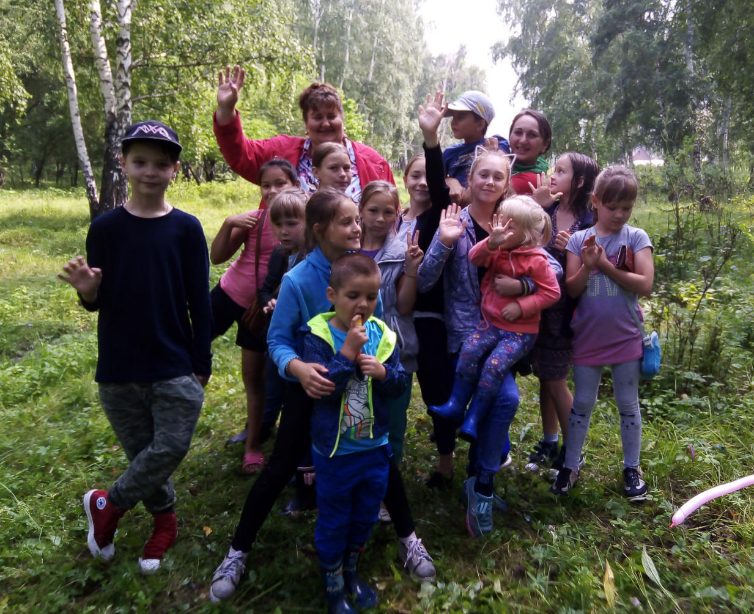 В ходе празднования прошло открытие спортивно-игровой площадки в п. Красный Хутор, сделанной в рамках проекта "Инициатива жителей - эффективность в работе", где самым активным жителям поселка, участникам проекта вручили благодарственные письма от администрации Сизинского сельсовета. Особую атмосферу звука создал профессиональный ди-джей - Михаил Саяногорцев, устроивший на поляне в конце программы настоящий танцевальный БУМ.        Дети в этот День с увлечением резвились, смеялись, соревновались и работали сообща для прохождения заданий на игровой программе "Лесные приключения". Так же в ходе проведения Дня п. Красный Хутор провели соревнования по настольному теннису с участием 12-ти участников и соревнования по волейболу на траве, где приняли участие 6 команд из сельских территорий Южной части Шушенского района.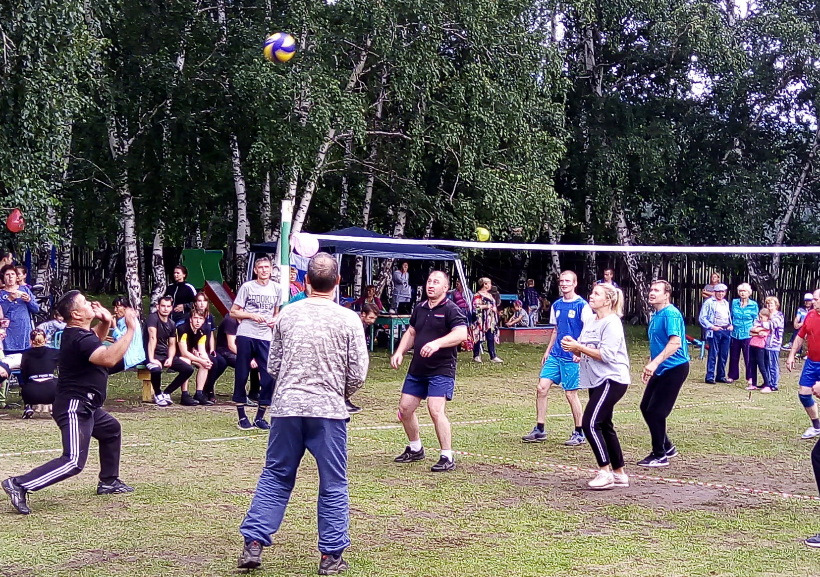 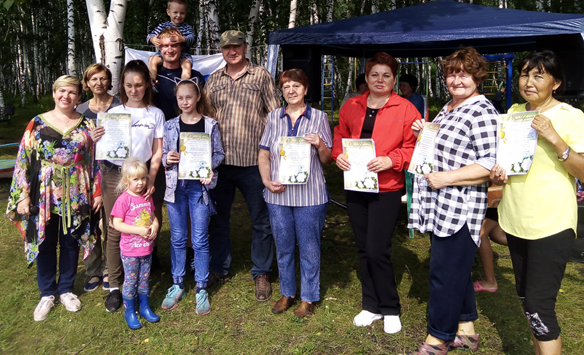     В ходе соревнований приз за 1-е место взяла команда из в с. Шунеры, 2-е место отстояли хозяева праздника, команда из п. Красный Хутор, а приз за 3-е место отвоевала команда из с. Субботино. Жителей и гостей села во время всего праздника радовала сувенирная продукция от музея им. Ивана Ярыгина, а также все возможные вкусности и свежие напитки от семьи Масляковых. Вечером празднование Дня п. Красный Хутор плавно перешло на берег р. Енисей, где на вечерках у Ладушки жители и гости села были вовлечены в народные танцы наших предков - Славян и пили душистый Иван-чай с вкусностями.      Спасибо жителям села и гостям за радушный прием и активность в ходе проведения мероприятия. Администрация Сизинского сельсовета благодарит библиотеку «Светелка», музей им. Ивана Ярыгина, сельский ДК, семью Иванниковых, Масляковых и Пыженко за личный вклад и совместную организацию проведения праздника. 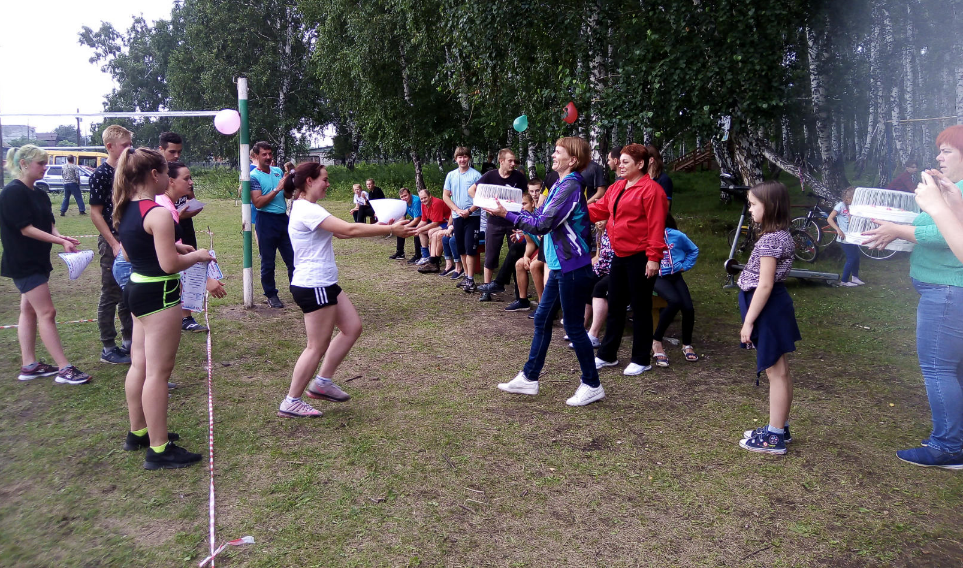 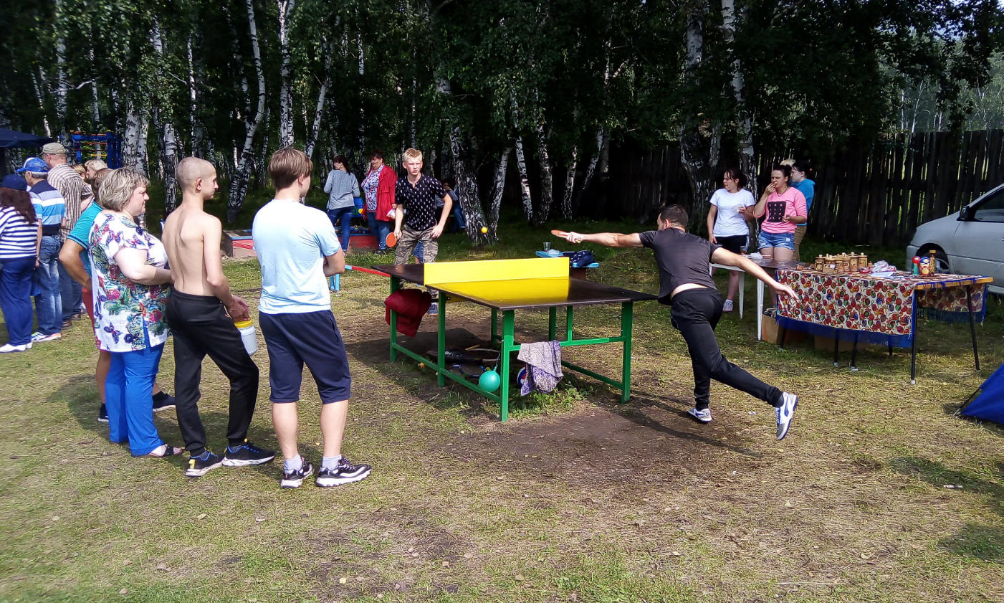 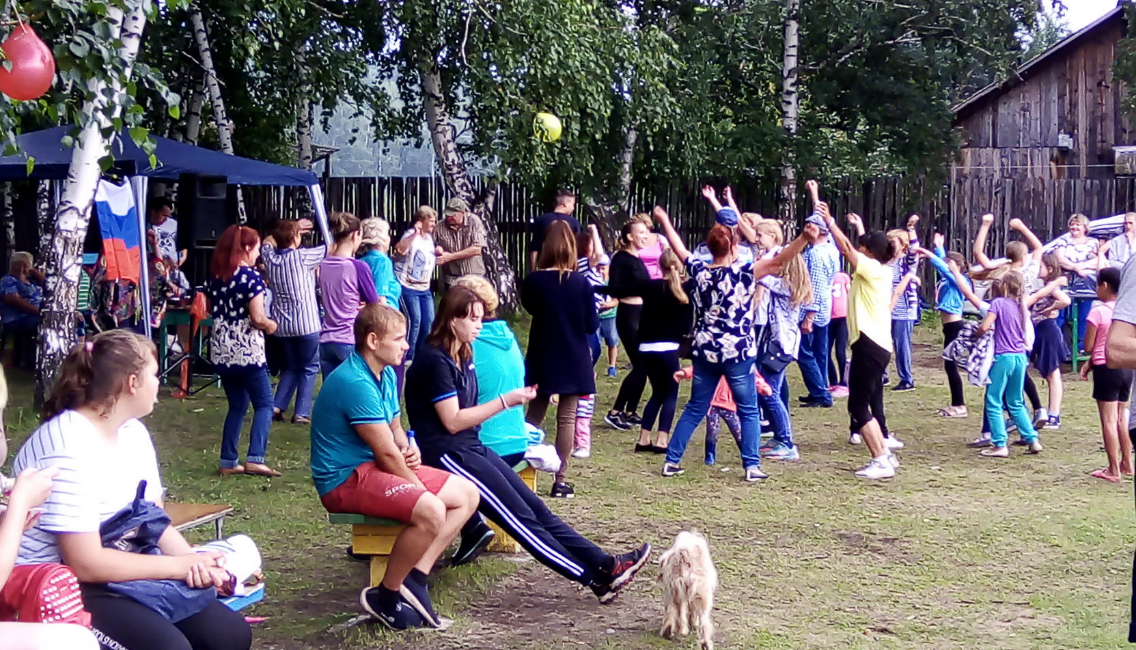 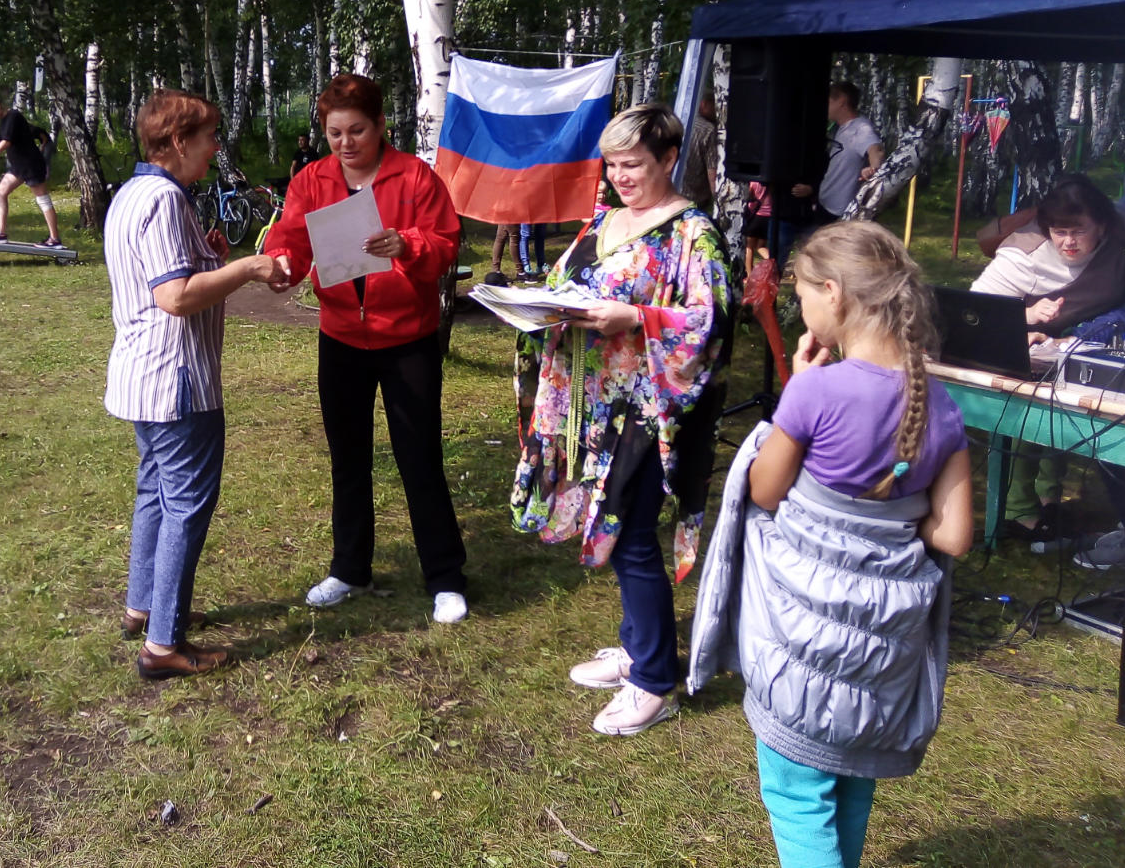 Приложение№ 1 Утверждено постановлением администрации Сизинского сельсовета № 130 от 30.07.2019№ п/пФамилия, имя, отчество участника№ участ-              никадата рожденияВиза врачаУчредитель:                 Администрация Сизинского сельсоветаАдрес: 662732,  Красноярский край,               Шушенский р-н, с. Сизая,   ул. Ленина, 86-а                                            Тел. 8(39139) 22-4-37, факс: 8(39139) 22-4-37Издание утверждено 3.04.2008 г.  тиражом в 500 экземпляров.